Process Mapping: is a technique to visualize the tasks, activities and steps necessary to produce a product or a service.Reasons for creating a Process MapHelps all process members understand their part in the process and how their process fits into the bigger picture.Describes how activities are performed and how the work effort flows.Can be used as an aid in training new people.Will show you where you can take measurements that will help you to run the process better.Will help you understand where problems occur and what some of the causes may be.Leverages other analytical tools by providing a source of data and inputs into these tools.Identifies and leads you to many important characteristics you will need as you strive to make improvements.Walk the Process: removes the unknowns related to initial high-level process map and helps team understand enterprise level perspective of processBenefits of using Walk the Process:Creates an opportunity to build up good will and acceptance associated with process improvement projectHelps team identify important stakeholders that may have not been identified in the VOC analysisHelps team identify some of the hidden costs the process currently has. Those hidden costs can help build the business case for the projectProvides information needed for detailed process mapsStakeholders may provide insightful solutions to yet to be determined root causes that could be valuable during Improve phase. Note: often they provide solutions that don’t address root causes so beware.Common Shapes used in a Process Map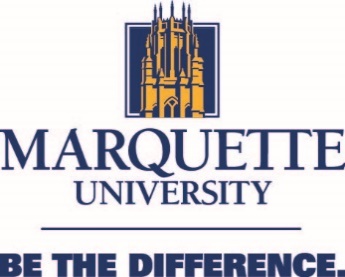 Process Mapping Continuous Improvement Toolkit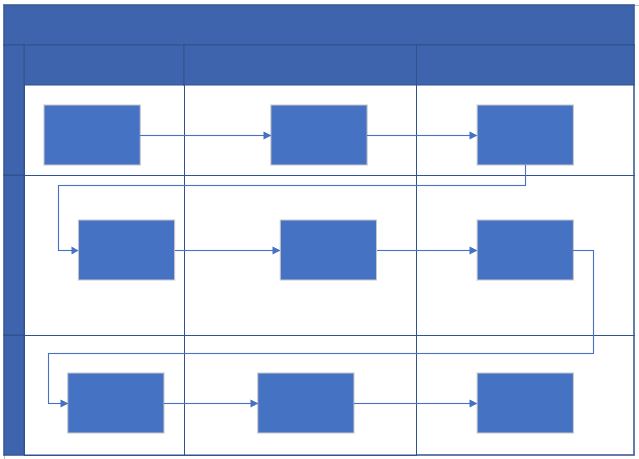 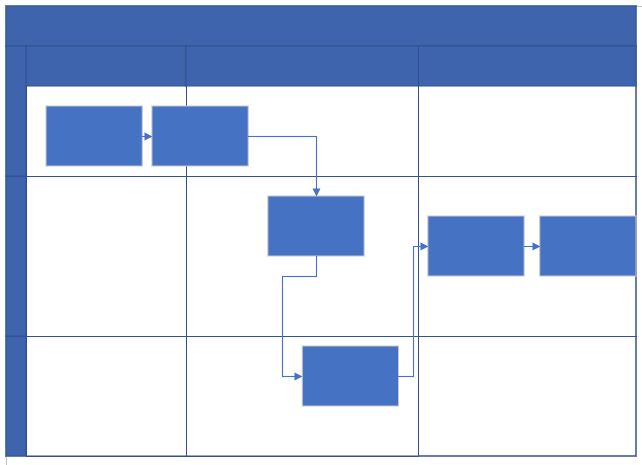 